Please send the filled form to international@nsuem.ru not later than January 15, 2017.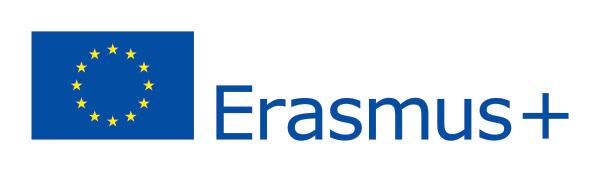 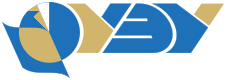 ERASMUS+ PROGRAMMEApplication for Erasmus+ Teaching/Training MobilityAcademic Year 2016-17ERASMUS+ PROGRAMMEApplication for Erasmus+ Teaching/Training MobilityAcademic Year 2016-17I. Staff Member Background InformationII. Staff Teaching Mobility-Specific InformationI. Staff Member Background InformationII. Staff Teaching Mobility-Specific Information